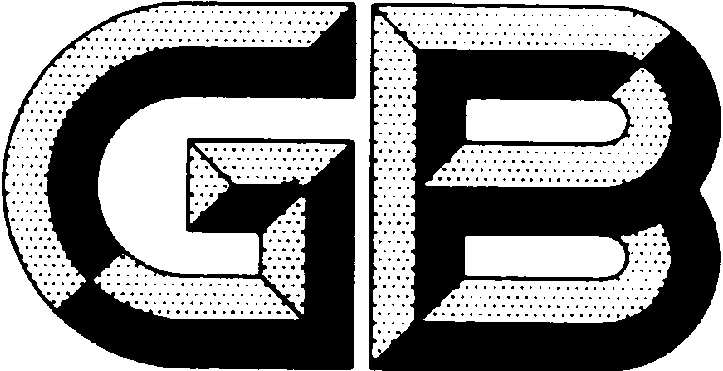 前  言GB/T18115《稀土金属及其氧化物中稀土杂质化学分析方法》共分为15部分：——第1部分：镧中铈、镨、钕、钐、铕、钆、铽、镝、钬、铒、铥、镱、镥和钇量的测定；——第2部分：铈中镧、镨、钕、钐、铕、钆、铽、镝、钬、铒、铥、镱、镥和钇量的测定；——第3部分：镨中镧、铈、钕、钐、铕、钆、铽、镝、钬、铒、铥、镱、镥和钇量的测定；——第4部分：钕中镧、铈、镨、钐、铕、钆、铽、镝、钬、铒、铥、镱、镥和钇量的测定；——第5部分：钐中镧、铈、镨、钕、铕、钆、铽、镝、钬、铒、铥、镱、镥和钇量的测定；——第6部分：铕中镧、铈、镨、钕、钐、钆、铽、镝、钬、铒、铥、镱、镥和钇量的测定；——第7部分：钆中镧、铈、镨、钕、钐、铕、铽、镝、钬、铒、铥、镱、镥和钇量的测定；——第8部分：铽中镧、铈、镨、钕、钐、铕、钆、镝、钬、铒、铥、镱、镥和钇量的测定；——第9部分：镝中镧、铈、镨、钕、钐、铕、钆、铽、钬、铒、铥、镱、镥和钇量的测定；——第10部分：钬中镧、铈、镨、钕、钐、铕、钆、铽、镝、铒、铥、镱、镥和钇量的测定；——第11部分：铒中镧、铈、镨、钕、钐、铕、钆、铽、镝、钬、铥、镱、镥和钇量的测定；——第12部分：钇中镧、铈、镨、钕、钐、铕、钆、铽、镝、钬、铒、铥、镱和镥量的测定；——第13部分：铥中镧、铈、镨、钕、钐、铕、钆、铽、镝、钬、铒、镱、镥和钇量的测定；——第14部分：镱中镧、铈、镨、钕、钐、铕、钆、铽、镝、钬、铒、铥、镥和钇量的测定；——第15部分：镥中镧、铈、镨、钕、钐、铕、钆、铽、镝、钬、铥、铒、镱和钇量的测定；本部分为GB/T18115的第2部分。本部分按照GB/T 1.1-2009规则起草。本部分代替GB/T18115.2-2006《稀土金属及其氧化物中稀土杂质化学分析方法   铈中镧、镨、钕、钐、铕、钆、铽、镝、钬、铒、铥、镱、镥和钇量的测定》。本部包含3个方法：方法1电感耦合等离子体发射光谱法，方法2电感耦合等离子体质谱法，方法3电感耦合等离子体串联质谱法。当3个方法的分析范围出现重叠时，以方法2作为仲裁方法。本部分与GB/T 18115.2-2006 相比，除编辑性修改外主要技术变化如下：——修改了方法1的测量范围，将氧化镧下限由0.005%调整为0.003%；将氧化镝、氧化钆下限由0.005%调整为0.002%；氧化钐、氧化铕、氧化铒、氧化铥、氧化钇下限由0.0025%调整为0.0020%(见第1章表1，2006版的第1章)；——修改方法1中1条参考谱线为：Sm 359.620 nm修改为Sm 359.260 nm（见第2章表6，2006版的表3）——修改方法1中试样溶液制备条件。 由“加入10mL硝酸（2.2.4），低温加热溶解试样至清”改为“加入10mL硝酸（2.2.4），加入5mL过氧化氢(2.2.1)低温加热溶解试样至清”（见2.2.5，2006版的3.7）；——修改了方法1中重复性限和允许差（见表6、表7，2006版的表5、表6）；——增加了空白试验（见2.5.4）；——修改方法2中试剂硝酸（1+19）为硝酸（1+49）（见3.2.8，2006版的12.7）；——修改盐酸淋洗液（0.015mol/L）为盐酸淋洗液（0.0075mol/L）（见3.2.13，2006版的12.10）；——修改方法1、2中试样，将原“氧化物试样于900℃烘干1 h，置于干燥器中，冷却至室温，立即称量”，修改为“氧化物试样于105℃烘干1 h，置于干燥器中，冷却至室温，立即称量”（见2.4.1、3.4.1，2006版的5.1、14.1）；——修改了方法2的测定范围：氧化镧、氧化钕由“0.0001%~0.030%”调整为“0.00002%~0.020%”；氧化镨由“0.0001%~0.030%”调整为“0.00005%~0.020%”；氧化钆、氧化铽由“0.0001%~0.010%”调整为“0.00005%~0.020%”；其他由“0.0001%~0.010%”调整为“0.00002%~0.020%”。（见第1章表2，2006版的表7）；——修改了方法2中试料：“稀土杂质（质量分数）0.0001%~0.0050%，试样量0.25g”修改为“稀土杂质（质量分数）0.00002%~0.0050%,试样量0.25g”，“稀土杂质（质量分数）>0.0050%~0.05%，试样量0.1g”修改为“稀土杂质（质量分数）>0.0050%~0.020%，试样量0.1g”。（见表10，2006版的表8）；——修改了方法2中直接测定用分析试液的制备,将“用水稀释至刻度”，修改为“用硝酸（3.2.8）稀释至刻度”。（见3.5.4.2，2006版的15.4.2）；——修改了方法2中基体的分离，将“用洗脱液（3.2.14）洗脱7min，将富集在分离柱上的钆和铽洗脱出来，分离液收集于10mL比色管中”修改为“用洗脱液（3.2.14）洗脱一定时间，将富集在分离柱上的钆和铽洗脱出来，分离液收集于10mL或25mL比色管中”。（见3.2.4.3.2，2006版的15.4.3.2）；——修改了方法2中测定钆和铽用试液的制备，将“于收集分离液的10mL比色管中，加入0.5mL铯内标溶液（3.2.20），以水稀释至刻度，混匀。”修改为“于收集分离液的10mL或25mL比色管中，加入0.50mL或1.25mL铯内标溶液（3.2.20），以水稀释至刻度，混匀”。（见3.5.4.3.3，2006版的15.4.3.3）；——增加方法2中基体分离后（钆和铽）测定用分析试液的制备。（见3.5.4.4）；——修改了方法2中重复性和允许差（见表13、表14，2006版的表10、表11）；——增加了电感耦合等离子体串联质谱法（方法3）（见第4章）。本部分由全国稀土标准化技术委员会（SAC/TC 229）提出并归口。本部分起草单位：淄博加华新材料资源有限公司、中国北方稀土（集团）高科技股份有限公司、江西理工大学、包头稀土研究院、江阴加华新材料资源有限公司、包头华美稀土高科有限公司、广东珠江稀土有限公司、中国有色桂林矿产地质研究院有限公司、赣县红金稀土有限公司、湖南稀土金属材料研究院、虔东稀土集团股份有限公司、国标（北京）检验认证有限公司、福建省长汀金龙稀土有限公司、国家钨与稀土产品质量监督检验中心、中国科学院海西研究院厦门稀土材料研究所、中国工程物理研究院化工材料研究所。本部分主要起草人：刘延谟、曹俊杰、吴伟明、张秀艳、王淼、都业俭、刘和连、常诚、张莉、李淑萍、黄智敏、于亚辉、倪菊华、单丽娟、董丽洁、姚京璧、包香春、鲍叶琳、张术杰、薛建萍、刘志宏、温斌、刘竹英、范素珍、梁斌、刘荣丽、宋伟新、蒙文飞、王金凤、王宝华、张鑫、田佳、徐娜、宋立军、张衍、汤英、刘潮清、袁晓红、张其凯、蔡华强、居佳、肖石妹、王贵超、陆翌欣、张玉龙、曾石发、童迎东。本标准所代替标准的历次版本发布情况为：——GB/T 18115.2-2000、GB/T GB/T 18115.2-2006。稀土金属及其氧化物中稀土杂质化学分析方法第2部分：铈中镧、镨、钕、钐、铕、钆、铽、镝、钬、铒、铥、镱、镥和钇量的测定1范围本部分规定了氧化铈中氧化镧、氧化镨、氧化钕、氧化钐、氧化铕、氧化钆、氧化铽、氧化镝、氧化钬、氧化铒、氧化铥、氧化镱、氧化镥和氧化钇含量的测定方法。本部分适用于氧化铈中氧化镧、氧化镨、氧化钕、氧化钐、氧化铕、氧化钆、氧化铽、氧化镝、氧化钬、氧化铒、氧化铥、氧化镱、氧化镥和氧化钇含量的测定。本部分也适用于金属铈中镧、镨、钕、钐、铕、钆、铽、镝、钬、铒、铥、镱、镥和钇含量的测定。本部分共包含三个方法：方法1电感耦合等离子体发射光谱法，方法2电感耦合等离子体质谱法，方法3电感耦合等离子体串联质谱法。方法1测定范围见表1，方法2测定范围见表2，方法3测定范围见表3。当三个方法的分析范围出现重叠时，以方法2作为仲裁方法。表1  方法1测量范围表2  方法2测量范围表3 方法3测定范围2方法1：电感耦合等离子体发射光谱法2.1方法原理试样以硝酸溶解，在稀硝酸介质中，直接以氩等离子体光源激发，进行光谱测定，以基体匹配法校正基体对测定的影响。2.2试剂2.2.1  过氧化氢（30%），优级纯。2.2.2  盐酸 (1+1)，优级纯。2.2.3  盐酸 (1+19)，优级纯。2.2.4  硝酸 （1+1），优级纯。2.2.5  氧化铈基体溶液：称取5.0000g经900℃灼烧1h的氧化铈[w（CeO2/REO）≥99.999%，w（REO）≥99.5%]，置于200mL烧杯中，加50mL硝酸（2.2.4），加10mL过氧化氢（2.2.1）， 低温加热溶清后冷却至室温，溶液移入200mL容量瓶中，用水稀释至刻度,混匀。此溶液1mL含25mg氧化铈。2.2.6  氧化镧标准贮存溶液：称取0.1000g经900℃灼烧1h的氧化镧[w（La2O3/REO）≥99.99%，w（REO）≥99.5%]，置于100mL烧杯中，加10mL 盐酸 （2.2.2），低温加热溶清后冷却至室温，溶液移入100mL容量瓶中，用水稀释至刻度，混匀。此溶液1mL含1mg氧化镧。2.2.7  氧化镨标准贮存溶液：称取0.1000g经900℃灼烧1h的氧化镨[w（Pr6O11/REO）≥99.999%，w（REO）≥99.5%]，置于100mL烧杯中，加10mL盐酸（2.2.2），低温加热溶清后冷却至室温，溶液移入100mL容量瓶中，用水稀释至刻度，混匀。此溶液1mL含1mg氧化镨。2.2.8  氧化钕标准贮存溶液：称取0.1000g经900℃灼烧1h的氧化钕[w（Nd2O3/REO）≥99.999%，w（REO）≥99.5%]，置于100mL烧杯中，加10mL盐酸（2.2.2），低温加热溶清后冷却至室温，溶液移入100mL容量瓶中，用水稀释至刻度，混匀。此溶液1mL含1mg氧化钕。2.2.9  氧化钐标准贮存溶液：称取0.1000g经900℃灼烧1h的氧化钐[w（Sm2O3/REO）≥99.999%，w（REO）≥99.5%]，置于100mL烧杯中，加10mL盐酸（2.2.2），低温加热溶清后冷却至室温，溶液移入100mL容量瓶中，用水稀释至刻度，混匀。此溶液1mL含1mg氧化钐。2.2.10  氧化铕标准贮存溶液：称取0.1000g经900℃灼烧1h的氧化铕[w（Eu2O3/REO）≥99.999%，w（REO）≥99.5%]，置于100mL烧杯中，加10mL盐酸（2.2.2），低温加热溶清后冷却至室温，溶液移入100mL容量瓶中，用水稀释至刻度，混匀。此溶液1mL含1mg氧化铕。2.2.11  氧化钆标准贮存溶液：称取0.1000g经900℃灼烧1h的氧化钆[w（Gd2O3/REO）≥99.999%，w（REO）≥99.5%]，置于100mL烧杯中，加10mL盐酸（2.2.2），低温加热溶清后冷却至室温，溶液移入100mL容量瓶中，用水稀释至刻度，混匀。此溶液1mL含1mg氧化钆。2.2.12  氧化铽标准贮存溶液：称取0.1000g经900℃灼烧1h的氧化铽[w（Tb4O7/REO）≥99.999%，w（REO）≥99.5%]，置于100mL烧杯中，加10mL硝酸（2.2.4），加10mL过氧化氢（2.2.1）， 低温加热溶清后冷却至室温，溶液移入100mL容量瓶中，用水稀释至刻度,混匀。此溶液1mL含1mg氧化铽。2.2.13  氧化镝标准贮存溶液：称取0.1000g经900℃灼烧1h的氧化镝[w（Dy2O3/REO）≥99.999%，w（REO）≥99.5%]，置于100mL烧杯中，加10mL盐酸（2.2.2），低温加热溶清后冷却至室温，溶液移入100mL容量瓶中，用水稀释至刻度，混匀。此溶液1mL含1mg氧化镝。2.2.14  氧化钬标准贮存溶液：称取0.1000g经900℃灼烧1h的氧化钬[w（Ho2O3/REO）≥99.999%，w（REO）≥99.5%]，置于100mL烧杯中，加10mL盐酸（2.2.2），低温加热溶清后冷却至室温，溶液移入100mL容量瓶中，用水稀释至刻度，混匀。此溶液1mL含1mg氧化钬。2.2.15  氧化铒标准贮存溶液：称取0.1000g经900℃灼烧1h的氧化铒[w（Er2O3/REO）≥99.999%，w（REO）≥99.5%]，置于100mL烧杯中，加10mL盐酸（2.2.2），低温加热溶清后冷却至室温，溶液移入100mL容量瓶中，用水稀释至刻度，混匀。此溶液1mL含1mg氧化铒。2.2.16  氧化铥标准贮存溶液：称取0.1000g经950℃灼烧1h的氧化铥[w（Tm2O3/REO）≥99.999%，w（REO）≥99.5%]，置于100mL烧杯中，加10mL盐酸（2.2.2），低温加热溶清后冷却至室温，溶液移入100mL容量瓶中，用水稀释至刻度，混匀。此溶液1mL含1mg氧化铥。2.2.17  氧化镱标准贮存溶液：称取0.1000g经900℃灼烧1h的氧化镱[w（Yb2O3/REO）≥99.999%，w（REO）≥99.5%]，置于100mL烧杯中，加10mL盐酸（2.2.2），低温加热溶清后冷却至室温，溶液移入100mL容量瓶中，用水稀释至刻度，混匀。此溶液1mL含1mg氧化镱。2.2.18  氧化镥标准贮存溶液：称取0.1000g经900℃灼烧1h的氧化镥[w（Lu2O3/REO）≥99.999%，w（REO）≥99.5%]，置于100mL烧杯中，加10mL盐酸（2.2.2），低温加热溶清后冷却至室温，溶液移入100mL容量瓶中，用水稀释至刻度，混匀。此溶液1mL含1mg氧化镥。 2.2.19  氧化钇标准贮存溶液：称取0.1000g经900℃灼烧1h的氧化钇[w（Y2O3/REO）≥99.999%，w（REO）≥99.5%]，置于100mL烧杯中，加10mL盐酸（2.2.2），低温加热溶清后冷却至室温，溶液移入100mL容量瓶中，用水稀释至刻度，混匀。此溶液1mL含1mg氧化钇。2.2.20  氩气[w（Ar）≥99.99％]。2.3仪器2.3.1电感耦合等离子体发射光谱仪，分辨率小于0.006nm（200nm处）。2.3.2光源：氩等离子体光源。2.4试样2.4.1 氧化物试样于105 ℃烘1 h，置于干燥器中，冷却至室温，立即称量。2.4.2 金属试样应去掉表面氧化层，取样后立即称量。2.5  分析步骤2.5.1.1  氧化物试样称取0.500g试样（2.4.1），精确至0.0001g。2.5.1.2  金属试样称取0.407g试样（2.4.2），精确至0.0001g。2.5.2  测定次数称取两份试样，进行平行测定，取其平均值。2.5.3  试样溶液的制备将试样（2.5.1）至于100mL烧杯中，加入10mL水，加入10mL硝酸（2.2.4），滴加5mL过氧化氢（2.2.1）低温加热至溶解完全，冷却至室温，移入100mL容量瓶中用水稀释至刻度，摇匀待用。2.5.4  空白实验随同试样做空白试验。2.5.5  标准系列溶液的配制将氧化铈基体溶液（2.2.5）和各稀土氧化物标准溶液（2.2.6～2.2.19）按表4分别移入6个100mL容量瓶中，加入5mL硝酸（2.2.4），以水稀释至刻度，混匀，制得标准系列溶液待用。表4 标准系列表4标准系列（续1）表4标准系列（续2）注：仪器输入各标准系列浓度值时，分别加上氧化铈纯基体值。2.5.6  空白试验系列溶液的配制表5 空白试验表5空白试验（续1）表5空白试验（续2）2.6 测定2.6.1  推荐分析线见表6表6 推荐线表6推荐线（续）2.6.2 将分析试液（2.5.3）、空白试液（2.5.4）与标准系列溶液（2.5.5）、空白试验系列溶液（2.5.6）同时进行氩等离子体光谱测定。2.7   分析结果的表述按式（1）计算待测稀土元素的质量分数w：k· （ρ-ρ0） ·V0 × 10~6 w（X）=                            × 100%  ……………..(1)                               m0式中：k ──各元素单质与其氧化物的换算系数，见表5。计算氧化物含量时k=1； ρ0 ──自空白工作曲线上查得被测元素的质量浓度，单位为微克每毫升（µg/mL）；ρ──自工作曲线上查得被测元素的质量浓度，单位为微克每毫升（µg/mL）；V0 ──试液总体积，单位为毫升（mL）；m0 ──试料的质量，单位为克（g）。表7单质与氧化物换算系数2.8   精密度2.8.1重复性在重复性条件下获得的两次独立测试结果的测定值，在以下给出的平均值范围内，这两个测试结果的绝对差值不超过重复性限（r），超过重复性限（r）的情况不超过5%，重复性限（r）按表8数据采用线性内插法求得：表8 重复性限2.8.2  允许差实验室之间分析结果的差值应不大于表9所列允许差。表9 允许差3 方法2：电感耦合等离子体质谱法3.1  方法原理试样以硝酸或盐酸溶解，在稀酸介质中，以氩等离子体为离子化源，用质谱法直接测定除钆和铽以外的稀土杂质元素；钆和铽经C272微型柱分离或TODGA分离铈基体后，进行质谱测定。测定时均以内标法进行校正。3.2  试剂3.2.1 无水碳酸钠，基准物质。3.2.2 氯化铯，优级纯。3.2.3 过氧化氢（30%），优级纯。3.2.4 盐酸（ρ1.19g/mL），优级纯。3.2.5硝酸（ρ1.42g/mL），优级纯。3.2.6 盐酸（1+99）。3.2.7 硝酸（1+1）。3.2.8 硝酸（1+49）。3.2.9 硝酸（2+998）。3.2.10硝酸银溶液（5g/L）。3.2.11甲基红-溴甲酚绿指示剂：10mL甲基红乙醇溶液（2g/L）与30mL溴甲酚绿乙醇溶液（1g/L）混合。3.2.12盐酸标准溶液[c（HCl）≈ 2mol/L]。3.2.12.1 配制：移取350mL盐酸（3.2.4）置于2000mL容量瓶中，用水稀释至刻度，混匀。3.2.12.2标定：称取3份2.3000g预先在300℃灼烧2h并于干燥器中冷却至室温的无水碳酸钠（3.2.1），分别置于3个250mL锥形瓶中，各加入50mL～60mL水、2~3滴甲基红~溴甲酚绿指示剂（3.2.11），用盐酸标准溶液（3.2.12）滴定至溶液由绿色变为酒红色，加热煮沸驱除二氧化碳，冷却，继续滴定至酒红色即为终点，取其平均值。平行标定所消耗盐酸标准溶液（3.2.12）体积的极差不应超过0.1mL。随同标定做空白试验。按式（1）计算盐酸标准溶液（3.2.12）的浓度（mol/L）：………………………… (1)式中：m——碳酸钠的质量，单位为克（g）；0.05299——与1.00mmol盐酸相当的碳酸钠的质量，单位为克每毫摩尔（g/mmol）；V——滴定碳酸钠消耗盐酸标准溶液（3.2.12）的体积，单位为毫升（mL）；V0——滴定空白溶液消耗盐酸标准溶液（3.2.12）的体积，单位为毫升（mL）。3.2.13 盐酸淋洗液（0.0075mol/L）：用盐酸标准溶液（3.2.12）稀释。3.2.14 盐酸洗脱液（0.50mol/L）：用盐酸标准溶液（3.2.12）稀释。3.2.15 氧化镧标准贮存溶液：称取0.1000g经950℃灼烧1h的氧化镧[w（La2O3/REO）≥99.999%，w（REO）≥99.5%]，置于100mL烧杯中，加10mL硝酸（3.2.7），低温加热至溶解完全，取下冷却至室温，移入100mL容量瓶中，用水稀释至刻度，混匀。此溶液1mL含1000µg氧化镧。3.2.16氧化镨标准贮存溶液：称取0.1000g经950℃灼烧1h的氧化镨[w（Pr6O11/REO）≥99.999%，w（REO）≥99.5%]，置于100mL烧杯中，加10mL硝酸（3.2.7），低温加热至溶解完全，取下冷却至室温，移入100mL容量瓶中，用水稀释至刻度，混匀。此溶液1mL含1000µg氧化镨。3.2.17 氧化钕标准贮存溶液：称取0.1000g经950℃灼烧1h的氧化钕[w（Nd2O3/REO）≥99.999%，w（REO）≥99.5%]，置于100mL烧杯中，加10mL硝酸（3.2.7），低温加热至溶解完全，取下冷却至室温，移入100mL容量瓶中，用水稀释至刻度，混匀。此溶液1mL含1000µg氧化钕。3.2.18 氧化钐标准贮存溶液：称取0.1000g经950℃灼烧1h的氧化钐[w（Sm2O3/REO）≥99.999%，w（REO）≥99.5%]，置于100mL烧杯中，加10mL硝酸（3.2.7），低温加热至溶解完全，取下冷却至室温，移入100mL容量瓶中，用水稀释至刻度，混匀。此溶液1mL含1000µg氧化钐。3.2.19 氧化铕标准贮存溶液：称取0.1000g经950℃灼烧1h的氧化铕[w（Eu2O3/REO）≥99.999%，w（REO）≥99.5%]，置于100mL烧杯中，加10mL硝酸（3.2.7），低温加热至溶解完全，取下冷却至室温，移入100mL容量瓶中，用水稀释至刻度，混匀。此溶液1mL含1000µg氧化铕。3.2.20氧化钆标准贮存溶液：称取0.1000g经950℃灼烧1h的氧化钆[w（Gd2O3/REO）≥99.999%，w（REO）≥99.5%]，置于100mL烧杯中，加10mL硝酸（3.2.7），低温加热至溶解完全，取下冷却至室温，移入100mL容量瓶中，用水稀释至刻度，混匀。此溶液1mL含1000µg氧化钆。3.2.21 氧化铽标准贮存溶液：称取0.1000g经950℃灼烧1h的氧化铽[w（Tb4O7/REO）≥99.999%，w（REO）≥99.5%]，置于100mL烧杯中，加10mL硝酸（3.2.7），加2mL过氧化氢（3.2.3），低温加热至溶解完全，取下冷却至室温，移入100mL容量瓶中，用水稀释至刻度，混匀。此溶液1mL含1000µg氧化铽。3.2.22氧化镝标准贮存溶液：称取0.1000g经950℃灼烧1h的氧化镝[w（Dy2O3/REO）≥99.999%，w（REO）≥99.5%]，置于100mL烧杯中，加10mL硝酸（3.2.7），低温加热至溶解完全，取下冷却至室温，移入100mL容量瓶中，用水稀释至刻度，混匀。此溶液1mL含1000µg氧化镝。3.2.23氧化钬标准贮存溶液：称取0.1000g经950℃灼烧1h的氧化钬[w（Ho2O3/REO）≥99.999%，w（REO）≥99.5%]，置于100mL烧杯中，加10mL硝酸（3.2.7），低温加热至溶解完全，取下冷却至室温，移入100mL容量瓶中，用水稀释至刻度，混匀。此溶液1mL含1000µg氧化钬。3.2.24 氧化铒标准贮存溶液：称取0.1000g经950℃灼烧1h的氧化铒[w（Er2O3/REO）≥99.999%，w（REO）≥99.5%]，置于100mL烧杯中，加10mL硝酸（3.2.7）。低温加热至溶解完全，取下冷却至室温，移入100mL容量瓶中，用水稀释至刻度，混匀，此溶液1mL含1000µg氧化铒。3.2.25 氧化铥标准贮存溶液：称取0.1000g经950℃灼烧1h的氧化铥[w（Tm2O3/REO）≥99.999%，w（REO）≥99.5%]，置于100mL烧杯中，加10mL硝酸（3.2.7），低温加热至溶解完全，取下冷却至室温，移入100mL容量瓶中，用水稀释至刻度，混匀。此溶液1mL含1000µg氧化铥。3.2.26 氧化镱标准贮存溶液：称取0.1000g经950℃灼烧1h的氧化镱[w（Yb2O3/REO）≥99.999%，w（REO）≥99.5%]，置于100mL烧杯中，加10mL硝酸（3.2.7），低温加热至溶解完全，取下冷却至室温，移入100mL容量瓶中，用水稀释至刻度，混匀。此溶液1mL含1000µg氧化镱。3.2.27 氧化镥标准贮存溶液：称取0.1000g经950℃灼烧1h的氧化镥[w（Lu2O3/REO）≥99.999%，w（REO）≥99.5%]，置于100mL烧杯中，加10mL硝酸（3.2.7），低温加热至溶解完全，取下冷却至室温，移入100mL容量瓶中，用水稀释至刻度，混匀。此溶液1mL含1000µg氧化镥。3.2.28 氧化钇标准贮存溶液：称取0.1000g经950℃灼烧1h的氧化钇[w（Y2O3/REO）≥99.999%，w（REO）≥99.5%]，置于100mL烧杯中，加10mL硝酸（3.2.7），低温加热至溶解完全，取下冷却至室温，移入100mL容量瓶中，用水稀释至刻度，混匀。此溶液1mL含1000µg氧化钇。3.2.29 混合稀土标准溶液：分别移取2.00mL稀土氧化物标准贮存溶液（3.2.15～3.2.28）于同一100mL容量瓶中，加10mL硝酸（3.2.7），用水稀释至刻度，混匀。此溶液1mL含各单一稀土氧化物分别为20.0μg。再将此溶液用硝酸（3.2.7）稀释成1mL含各单一稀土氧化物分别为1.00μg的标准溶液。3.2.30铯内标溶液：称取0.1270g氯化铯（3.2.2），加10mL水，溶解完全，加10ml硝酸（3.2.7），移入100mL容量瓶中，用水稀释至刻度，混匀。此溶液1mL含1mg铯。再将此溶液用硝酸（3.2.8）逐步稀释成1mL含1μg铯的内标溶液。3.2.31 C272微型分离柱：柱床（23mm×9mm，ID）；填料为含20%Cyanex272的负载硅球（50μm～70μm）。3.2.32 负载TODGA硅藻土：硅藻土经去离子水洗3次，无水乙醇洗2次，置于烘箱中60℃烘干6 h，冷却备用。于三角瓶中加入100g制备好的硅藻土，再加入50 mLTODGA与丙酮（1:10）的混合物，加塞震荡3 h，转移至250mL烧杯，每30min搅拌一次，搅拌10-12次，待丙酮挥发近干后，置于烘箱中，于40℃~50℃烘干，备用。3.2.33 氩气[w（Ar）≥99.99％]。3.3仪器3.3.1 电感耦合等离子体质谱仪：质量分辨率优于（0.8±0.1）amu。3.3.2 微柱分离装置：流路见图1。将C272微型分离柱（3.2.31）用内径0.8mm聚四氟乙烯管连接在流路中，用3只旋转阀切换阀位，顺序完成平衡——进样——淋洗（分离基体）——洗脱——收集待测杂质元素——再生过程。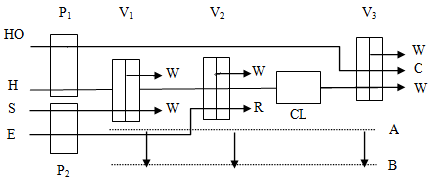 图1 微型柱分离富集装置流路图P1，P2——蠕动泵（两通道，可调速）；V1，V2，V3——旋转阀；CL——C272微型分离柱；R——返回；H——淋洗液管路；S——取样管；E——洗脱液管路；C——收集液；W——废液；A，B——阀位；平衡——V1A~V2A~V3A；进样——V1B~V2A~V3A；淋洗（分离基体）——V1A~V2A~V3A；洗脱——V1A~V2B~V3A；收集待测组分——V1A~V2B~V3B；平衡（再生）——V1A~V2B~V3A。3.3.3 TODGA基体分离装置3.3.3.1分离柱填装：取处理好的硅藻土填料（3.2.32），用硝酸（3.2.9）湿法装柱，色谱柱(内径1 cm)的有效高度为20 cm，装好后上加脱脂棉固定，装置见图2。3.2.2分离柱再生：用硝酸（3.2.9）淋洗分离柱至无氯离子（用硝酸银（3.2.10）检验）。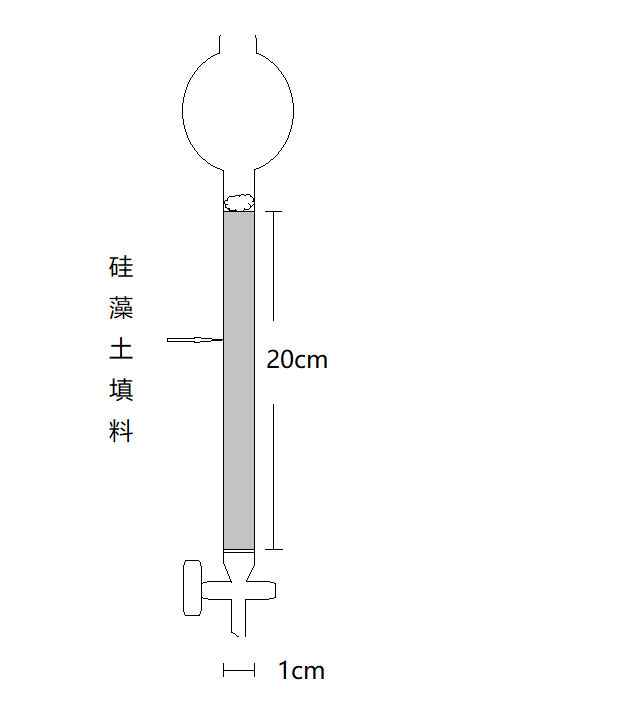 图2  TODGA基体分离装置  3.4  试样3.4.1 氧化物试样于105℃烘干1 h，置于干燥器中，冷却至室温，立即称量。3.4.2 金属试样应去掉表面氧化层，取样后，立即称量。3.5分析步骤3.5.1  试料按表10称取试样（3.4），精确至0.0001g。表10称样量3.5.2  测定次数称取两份试料，进行平行测定，取其平均值。3.5.3  空白试验随同试料做空白试验。3.5.4  分析试液的制备3.5.4.1  试料溶液的制备将试料（3.5.1）置于50mL烧杯中，加入5mL水，5mL硝酸（3.2.7），1mL过氧化氢（3.2.3）低温加热至溶解完全，低温加热蒸干后，立即取下，稍冷，用少量盐酸淋洗液（3.2.13）溶解盐类，移入50mL容量瓶中，以盐酸淋洗液（3.2.13）稀释至刻度，混匀。3.5.4.2  直接测定用分析试液的制备分取5.00mL试液（3.5.4.1）于50mL容量瓶中，加入2.50mL铯内标溶液（3.2.30），用硝酸（3.2.8）稀释至刻度，混匀。3.5.4.3微柱分离后（钆和铽）测定用分析试液的制备3.5.4.3.1  分离柱的准备将微型分离柱（3.2.31）充水去气，预先以盐酸洗脱液（3.2.14）洗涤30min，再以盐酸淋洗液（3.2.13）平衡后，备用。将微型分离柱用内径为0.8mm的聚四氟乙烯管按图1连接在分离装置流路上，选择合适的泵管，调节试液管路流速为1.00mL/min，洗脱液管路流速均为（1.0±0.1）mL/min。注：分离柱使用若干次后，柱内有明显的气泡，应去气后再使用。3.5.4.3.2 基体的分离将淋洗液管路和洗脱液管路分别插入淋洗液（3.2.13）和洗脱液（3.2.14）中，用淋洗液（3.2.13）平衡分离柱6min，将试液管路插入试液（3.5.4.1）中，待试液（3.5.4.1）充满管路后，切换旋转阀1，准确采集1.00mL试液（3.5.4.1）。将阀1切换至原位，用淋洗液（3.2.13）淋洗分离柱20min,将基体铈洗出，排至废液中。切换旋转阀2，用洗脱液（3.2.14）洗脱1min后，切换旋转阀3，继续用洗脱液（3.2.14）洗脱一定时间，将富集在分离柱上的钆和铽洗脱出来，分离液收集于10mL或25mL比色管中，阀3切换至原位。10min后，将阀2切换至原位。注 因分离柱性能有差异，洗脱液采集时间实验操作见附录A。3.5.4.3.3  测定钆和铽用试液的制备于收集分离液的10mL或25mL比色管中，加入0.50mL或1.25mL铯内标溶液（3.2.30），以水稀释至刻度，混匀。3.5.4.4TODGA分离基体后（钆和铽）测定用分析试液的制备3.5.4.4.1分离柱的准备用20mL硝酸（3.2.9）平衡分离柱，备用。3.5.4.4.2基体的分离将试料（3.5.1）置于50mL烧杯中，加入5mL水，5mL硝酸（3.2.7），1mL过氧化氢（3.2.3）低温加热至溶解完全，移入50mL容量瓶中，以水稀释至刻度，混匀。准确移取5.00mL分析试液，加入分离柱。打开阀口用150mL -200mL硝酸（3.2.9）淋洗分离柱（流速不大于0.5mL/min），分离基体铈，淋洗液排至废液杯中，直至淋洗液中铈的含量小于1µg/mL。然后用20mL盐酸（3.2.6）洗脱，洗脱液排至废液杯中，继续用盐酸（3.2.6）洗脱待测元素，收集40 mL分离液于50mL比色管中,加入2.50mL铯内标溶液（3.2.30），以水稀释至刻度，混匀，待测。3.5.5  标准系列溶液的配制准确移取0mL、0.010mL、0.10mL、1.00mL、2.00mL、5.00mL混合稀土标准溶液（3.2.29）于6个100mL容量瓶中，加入5.0mL铯内标溶液（3.2.30），以水稀释至刻度，混匀，待测。此标准系列溶液1mL含单一稀土氧化物分别为0ng、0.1ng、1.0ng、10.0ng、20.0ng、50.0ng。3.5.6  测定3.5.6.1.测量元素同位素质量数见表11。表11测量元素同位素质量数3.5.6.2.将空白试验（3.5.3）溶液，分析试液（3.5.4.2）、（3.5.4.3.3）或分析试液（3.5.4.4.2）与标准系列溶液（3.5.5）同时进行氩等离子体质谱测定。3.6  分析结果的计算待测稀土元素以质量分数计w，按公式（2）计算：%……………………… (2)式中：k——各元素单质与其氧化物的换算系数，见表12。计算氧化物含量时，k=1 ；ρ——分析试液（3.5.4.2）、（3.5.4.3.3）或分析试液（3.5.4.4.2）中待测元素的质量浓度，单位为纳克每毫升（ng/mL）；ρ0——空白试验（3.5.3）溶液中待测元素的质量浓度，单位为纳克每毫升（ng/mL）；V2——分析试液（3.5.4.2）、（3.5.4.3.3）或分析试液（3.5.4.4.2）中的体积，单位为毫升（mL）；V0——试液总体积，单位为毫升（mL）；m——试料的质量，单位为克（g）；V1——分取试液体积，单位为毫升（mL）。表12换算系数3.7  精密度3.7.1  重复性在重复性条件下获得的两次独立测试结果的测定值，在以下给出的平均值范围内，这两个测试结果的绝对差值不超过重复性限(r)，超过重复性限(r)的情况不超过5%。重复性限(r)按表13数据采用线性内插法求得：表 13 重复性限3.7.2 允许差实验室之间分析结果的差值不应大于表14所列允许差。表 14 允许差4  方法3：电感耦合等离子体串联质谱法4.1  方法原理试样以硝酸和过氧化氢溶解，在稀硝酸介质中，以氩等离子体为离子化源，使用串联质谱法的无碰撞/反应气体模式测定钕、钐、铕、镝、钬、铒、铥和镱，氨气模式测定铽，氧气模式测定镧、镨、钆、镥和钇。测定时均以内标元素进行校正。4.2    试剂4.2.1  氯化铯，优级纯。4.2.2  氯化铊，优级纯。4.2.3  过氧化氢（30%），优级纯。4.2.4  硝酸（ρ1.42g/mL），优级纯。4.2.5  硝酸（1+1）4.2.6  硝酸（1+19）4.2.7  氧化镧标准贮存溶液：称取0.1000g经950℃灼烧1h的氧化镧[w（La2O3/REO）≥99.999%, w ( REO）≥99.5%]，置于100mL烧杯中，加10mL硝酸（4.2.5），低温加热至溶解完全，取下冷却，移入100mL容量瓶中，用水稀释至刻度，混匀。此溶液1mL含1000µg氧化镧。4.2.8 氧化镨标准贮存溶液：称取0.1000g经950℃灼烧1h的氧化镨[w（Pr6O11/REO）≥99.999%, w ( REO）≥99.5%]，，置于100mL烧杯中，加10mL硝酸（4.2.5），低温加热至溶解完全，取下冷却，移入100mL容量瓶中，用水稀释至刻度，混匀。此溶液1mL含1000µg氧化镨。4.2.9氧化钕标准贮存溶液：称取0.1000g经950℃灼烧1h的氧化钕[w（Nd2O3/REO）≥99.999%, w ( REO）≥99.5%]，，置于100mL烧杯中，加10mL硝酸（4.2.5），低温加热至溶解完全，取下冷却，移入100mL容量瓶中，用水稀释至刻度，混匀。此溶液1mL含1000µg氧化钕。4.2.10 氧化钐标准贮存溶液：称取0.1000g经950℃灼烧1h的氧化钐[w（Sm2O3/REO）≥99.999%, w ( REO）≥99.5%]，置于100mL烧杯中，加10mL硝酸（4.2.5），低温加热至溶解完全，取下冷却，移入100mL容量瓶中，用水稀释至刻度，混匀。此溶液1mL含1000µg氧化钐。4.2.11  氧化铕标准贮存溶液：称取0.1000g经950℃灼烧1h的氧化铕[w（Eu2O3/REO）≥99.999%, w ( REO）≥99.5%]，置于100mL烧杯中，加10mL硝酸（4.2.5），低温加热至溶解完全，取下冷却，移入100mL容量瓶中，用水稀释至刻度，混匀。此溶液1mL含1000µg氧化铕。4.2.12 氧化钆标准贮存溶液：称取0.1000g经950℃灼烧1h的氧化钆[w（Gd2O3/REO）≥99.999%, w ( REO）≥99.5%]，置于100mL烧杯中，加10mL硝酸（4.2.5），低温加热至溶解完全，取下冷却，移入100mL容量瓶中，用水稀释至刻度，混匀。此溶液1mL含1000µg氧化钆。4.2.13  氧化铽标准贮存溶液：称取0.1000g经950℃灼烧1h的氧化铽[w（Tb4O7/REO）≥99.999%, w ( REO）≥99.5%]，置于100mL烧杯中，加10mL硝酸（4.2.5），低温加热至溶解完全，取下冷却，移入100mL容量瓶中，用水稀释至刻度，混匀。此溶液1mL含1000µg氧化铽。4.2.14  氧化镝标准贮存溶液：称取0.1000g经950℃灼烧1h的氧化镝[w（Dy2O3/REO）≥99.999%，w ( REO）≥99.5%]，置于100mL烧杯中，加10mL硝酸（4.2.5），低温加热至溶解完全，取下冷却，移入100mL容量瓶中，用水稀释至刻度，混匀。此溶液1mL含1000µg氧化镝。4.2.15  氧化钬标准贮存溶液：称取0.1000g经950℃灼烧1h的氧化钬[w（Ho2O3/REO）≥99.999%， w ( REO）≥99.5%]，置于100mL烧杯中，加10mL硝酸（4.2.5），低温加热至溶解完全，取下冷却，移入100mL容量瓶中，用水稀释至刻度，混匀。此溶液1mL含1000µg氧化钬。4.2.16  氧化铒标准贮存溶液：称取0.1000g经950℃灼烧1h的氧化铒[w（Er2O3/REO）≥99.999%，w ( REO）≥99.5%]置于100mL烧杯中，加10mL硝酸（4.2.5），低温加热至溶解完全，取下冷却，移入100mL容量瓶中，用水稀释至刻度，混匀。此溶液1mL含1000µg氧化铒。4.2.17  氧化铥标准贮存溶液：称取0.1000g经950℃灼烧1h的氧化铥[w（Tm2O3/REO）≥99.999%，w ( REO）≥99.5%]，置于100mL烧杯中，加10mL硝酸（4.2.5），低温加热至溶解完全，取下冷却，移入100mL容量瓶中，用水稀释至刻度，混匀。此溶液1mL含1000µg氧化铥。4.2.18  氧化镱标准贮存溶液：称取0.1000g经950℃灼烧1h的氧化镱[w（Yb2O3/REO）≥99.999%， w ( REO）≥99.5%]，置于100mL烧杯中，加10mL硝酸（4.2.5），低温加热至溶解完全，取下冷却，移入100mL容量瓶中，用水稀释至刻度，混匀。此溶液1mL含1000µg氧化镱。4.2.19  氧化镥标准贮存溶液：称取0.1000g经950℃灼烧1h的氧化镥[w（Lu2O3/REO）≥99.999%， w ( REO）≥99.5%]，置于100mL烧杯中，加10mL硝酸（4.2.5），低温加热至溶解完全，取下冷却，移入100mL容量瓶中，用水稀释至刻度，混匀。此溶液1mL含1000µg氧化镥。4.2.20  氧化钇标准贮存溶液：称取0.1000g经950℃灼烧1h的氧化钇[w（Y2O3/REO）≥99.999%， w ( REO）≥99.5%]，置于100mL烧杯中，加10mL硝酸（4.2.5），低温加热至溶解完全，取下冷却，移入100mL容量瓶中，用水稀释至刻度，混匀。此溶液1mL含1000µg氧化钇。4.2.21  混合稀土标准溶液：分别移取2.00mL各稀土氧化物标准贮存溶液（4.2.7～4.2.20）置于100mL容量瓶中，加10mL硝酸（4.2.5），用水稀释至刻度，混匀，此溶液1mL含除铈以外的各单一稀土氧化物分别为20.0µg。再将此溶液用硝酸（4.2.6）稀释成1mL含除铈以外的各单一稀土氧化物分别为1.00µg的标准溶液。 4.2.22  铯内标溶液：称取0.1270g氯化铯（4.2.1），加10mL水，溶解完全，加10mL硝酸（4.2.5），移入100mL容量瓶中，用水稀释至刻度，混匀。此溶液1mL含1mg铯。4.2.23  铊内标溶液：称取0.1173g氯化铊（4.2.2），加10mL水，溶解完全，加10mL硝酸（4.2.5），移入100mL容量瓶中，用水稀释至刻度，混匀。此溶液1mL含1mg铊。 4.2.24  混合内标溶液：分别移取铯内标溶液（4.2.22）和铊内标溶液（4.2.23）各1.0 mL于同一1000 mL 容量瓶中，加10 mL 硝酸（4.2.4），以水稀释至刻度，混匀，此溶液1 mL含铯和铊各1.0 µg。4.2.25  氩气[w（Ar）≥99.99%]。4.2.26  氦气[w（He）≥99.99%]。4.2.27  氧气[w（O2）≥99.99%]。4.2.28  氨气：氦气（V/V）=1：9。4.3  仪器电感耦合等离子体串联质谱仪，质量分辨率优于（0.8±0.1）amu。4.4  试样4.4.1  将氧化物试样在烘箱内于105 ℃烘1 h，置于干燥器中，冷却至室温，立即称量。4.4.2  金属试样去掉表面氧化层，取样后，立即称量。4.5  分析步骤4.5.1  试料按表15称取试样（4.4），精确至0.0001g。表15 称样量4.5.2  测定次数称取二份试料，进行平行测定，取其平均值。4.5.3  空白试验随同试料做空白试验。4.5.4  分析试液的制备将试料（4.4）置于50mL烧杯中，加5mL水、5mL硝酸（4.2.5）、2mL过氧化氢（4.2.3），低温加热至溶解完全，煮沸2~3分钟，取下，冷却至室温，移入50mL容量瓶，用水稀释至刻度，混匀。分取5.00 mL试液于50mL容量瓶中，用硝酸（4.2.6）稀释至刻度，混匀，待测。（没有内标在线加入系统的质谱仪器，此时应该加入2.5 mL混合内标溶液（4.2.24）。）4.5.5  标准系列溶液的配制保持测定时内标浓度为50.0µg/L的混合内标液进行测定。有两种形式，加在标准溶液系列中或仪器在线加入。准确移取0mL、0.010mL 、0.10mL、1.00 mL、2.00 mL、5.00 mL混合稀土标准溶液（4.2.21）于6个100 mL容量瓶中，用硝酸（4.2.6）稀释至刻度，混匀，待测。此标准系溶液1 mL含除铈以外各单一稀土氧化物分别为0ng、0.1 ng、1.0 ng、10.0 ng、20.0 ng 、50.0 ng。（没有内标在线加入系统的质谱仪器，此时应该在每个容量瓶中加入5.0 mL混合内标溶液（4.2.24）。）4.5.6  测定4.5.6.1  质量数、测定模式和内标元素选择测量各元素时，仪器测定时选择的离子质量数见表16。表16测量元素同位素质量数Q1为ICP~MS/MS的第一级质谱的质量数，Q2为ICP~MS/MS的第二级质谱的质量数。 4.5.6.2  测定    将空白试验（4.5.3）溶液、分析试液（4.5.4）与标准系溶液（4.5.5）同时用电感耦合等离子体串联质谱仪，以1mL含铯50.0ng和铊50.0ng的混合内标溶液做内标进行测定。4.6  分析结果的计算待测稀土元素以质量分数计w，按式（1）计算：%…………………………………… (1)式中：k——各元素单质与其氧化物的换算系数，见表17。计算氧化物含量时，k=1;——待测元素的质量浓度，单位为纳克每毫升（ng/mL）；0——空白试验（4.5.3）溶液中待测元素的质量浓度，单位为纳克每毫升（ng/mL）；V2——分析测试试液（4.5.4）的体积，单位为毫升（mL）；V0——试液总体积，单位为毫升（mL）；m——试料的质量，单位为克（g）；V1——分取试液的体积，单位为毫升（mL）。表17 换算系数4.7  精密度4.7.1  重复性在重复性条件下获得的两次独立测试结果的测定值，在以下给出的平均值范围内，这两个测试结果的绝对差值不超过重复性限（r），超过重复性限（r）的情况不超过5%，重复性限（r）按表18数据采用线性内插法求得。表18 重复性限4.7.2  允许差实验室之间分析结果的差值不应大于表19所列允许差。表19 允许差5  质量保证和控制定期用自制的控制标准（如有国家级或行业级标样时，应首先使用）校核一次本标准分析方法的所有效性。当过程失控制时，应找出原因，纠正错误，重新进行校核。附 录 A（规范性附录）微柱分离洗脱条件试验1试验仪器及试剂A.1 .1氧化钆标准溶液：移取2mL氧化钆标准贮存溶液（3.2.20）于100mL容量瓶中，加10mL硝酸（3.2.7），用水稀释至刻度，混匀。此溶液1mL含氧化钆为20.0μg。A.1.2氧化铽标准溶液：移取2mL氧化铽标准贮存溶液（3.2.21）于100mL容量瓶中，加10mL硝酸（3.2.7），用水稀释至刻度，混匀。此溶液1mL含氧化铽为20.0μg。A.1.3氧化钆、铽混合标准溶液：分别移取5mL氧化钆标准溶液（A.1.1）和氧化铽标准溶液（A.1.2）于200mL容量瓶中，用盐酸（3.2.13）稀释至刻度，混匀。此溶液1mL含氧化钆、氧化铽为500ng的标准溶液。其他参照正文。A.2试验方法见正文3.5.4.3A.3 试验讨论A.3.1 试验数据统计：钆、铽混合标准溶液（A.1.3）浓度为500ng/mL，进样量为1mL，钆、铽进样量为500ng，根据不同采集时间采集的试液中钆、铽的测定结果，计算回收率，见表A.1。表A.1 不同采集时间钆、铽的回收率A.3.2 采集时间的确定：根据不同采集时间钆、铽的回收率情况，确定钆、铽分离的最佳采集时间，要求钆、铽的回收率在95%以上。测定元素质量分数/%测定元素质量分数/%氧化镧氧化镨氧化钕氧化钐氧化铕氧化钆氧化铽0.0030~0.100.0050~0.100.0050~0.100.0020~0.100.0020~0.0500.0025~0.100.0050~0.10氧化镝氧化钬氧化铒氧化铥氧化镱氧化镥氧化钇0.0020~0.100.0025~0.0500.0020~0.0500.0020~0.0500.0010~0.0200.0010~0.0200.0020~0.050测定元素质量分数/%测定元素质量分数/%氧化镧氧化镨氧化钕氧化钐氧化铕氧化钆氧化铽0.00002 ~ 0.0200.00005 ~ 0.0200.00002 ~ 0.0200.00002 ~ 0.0200.00002 ~ 0.0200.00005 ~ 0.0200.00005 ~ 0.020氧化镝氧化钬氧化铒氧化铥氧化镱氧化镥氧化钇0.00002 ~ 0.0200.00002 ~ 0.0200.00002 ~ 0.0200.00002 ~ 0.0200.00002 ~ 0.0200.00002 ~ 0.0200.00002 ~ 0.020测定元素质量分数/%测定元素质量分数/%氧化镧0.00002～0.020氧化镝0.00002～0.020氧化镨0.00005～0.020氧化钬0.00002～0.020氧化钕0.00002～0.020氧化铒0.00002～0.020氧化钐0.00002～0.020氧化铥0.00002～0.020氧化铕0.00002～0.020氧化镱0.00002～0.020氧化钆0.00005～0.020氧化镥0.00002～0.020氧化铽0.00005～0.020氧化钇0.00002～0.020标液标号各稀土（以氧化物计）质量浓度/（µg / mL  ）各稀土（以氧化物计）质量浓度/（µg / mL  ）各稀土（以氧化物计）质量浓度/（µg / mL  ）各稀土（以氧化物计）质量浓度/（µg / mL  ）各稀土（以氧化物计）质量浓度/（µg / mL  ）标液标号氧化铈氧化镧氧化镨氧化钕氧化钐150000000250000.150.250.250.10350000.500.500.500.25450002.002.002.001.00550005.005.005.002.50标液标号各稀土（以氧化物计）质量浓度/（µg / mL  ）各稀土（以氧化物计）质量浓度/（µg / mL  ）各稀土（以氧化物计）质量浓度/（µg / mL  ）各稀土（以氧化物计）质量浓度/（µg / mL  ）各稀土（以氧化物计）质量浓度/（µg / mL  ）标液标号氧化铕氧化钆氧化铽氧化镝氧化钬10000020.100.100.250.100.12530.250.500.500.500.2541.002.002.002.001.0052.505.005.005.002.50标液标号各稀土（以氧化物计）质量浓度/（µg / mL  ）各稀土（以氧化物计）质量浓度/（µg / mL  ）各稀土（以氧化物计）质量浓度/（µg / mL  ）各稀土（以氧化物计）质量浓度/（µg / mL  ）各稀土（以氧化物计）质量浓度/（µg / mL  ）标液标号氧化铒氧化铥氧化镱氧化镥氧化钇10000020.100.100.0500.0500.1030.250.250.100.100.2541.001.000.400.401.0052.502.501.001.002.50标液标号各稀土（以氧化物计）质量浓度/（µg / mL  ）各稀土（以氧化物计）质量浓度/（µg / mL  ）各稀土（以氧化物计）质量浓度/（µg / mL  ）各稀土（以氧化物计）质量浓度/（µg / mL  ）各稀土（以氧化物计）质量浓度/（µg / mL  ）标液标号氧化铈氧化镧氧化镨氧化钕氧化钐100000200.020.020.020.02300.0250.0250.0250.025标液标号各稀土（以氧化物计）质量浓度/（µg / mL  ）各稀土（以氧化物计）质量浓度/（µg / mL  ）各稀土（以氧化物计）质量浓度/（µg / mL  ）各稀土（以氧化物计）质量浓度/（µg / mL  ）各稀土（以氧化物计）质量浓度/（µg / mL  ）标液标号氧化铕氧化钆氧化铽氧化镝氧化钬10000020.020.020.020.020.0230.0250.0250.0250.0250.025标液标号各稀土（以氧化物计）质量浓度/（µg / mL  ）各稀土（以氧化物计）质量浓度/（µg / mL  ）各稀土（以氧化物计）质量浓度/（µg / mL  ）各稀土（以氧化物计）质量浓度/（µg / mL  ）各稀土（以氧化物计）质量浓度/（µg / mL  ）标液标号氧化铒氧化铥氧化镱氧化镥氧化钇10000020.020.020.020.020.0230.0250.0250.0250.0250.025元素分析线(nm)元素分析线(nm)La333.749Dy340.780La399.575Ho345.600Pr410.072Er326.478Pr422.532Er337.275Nd406.108Tm313.125元素分析线(nm)元素分析线(nm)Nd430.357Tm346.220Sm359.260Yb328.937Eu281.393Yb369.419Eu381.967Lu219.556Eu412.972Lu261.541Gd310.050Y371.029Tb332.440Y377.433Tb367.636Y437.494元素k元素kLa0.8526Dy0.8713Pr0.8277Ho0.8730Nd0.8573Er0.8745Sm0.8624Tm0.8756Eu0.8636Yb0.8782Gd0.8676Lu0.8794Tb0.8502Y0.7874被测元素质量分数/%重复性限（r）被测元素质量分数/%重复性限（r） 氧化镧0.00300.0001氧化镝0.00210.0002氧化镧0.00920.0003氧化镝0.00960.0010氧化镧0.0320.001氧化镝0.0390.002氧化镧0.0830.001氧化镝0.0930.001氧化镨0.00520.0010氧化钬0.00270.0003氧化镨0.00850.0022氧化钬0.00660.0005氧化镨0.0350.002氧化钬0.0200.001氧化镨0.0930.002氧化钬0.0470.001氧化钕0.00490.0005氧化铒0.00220.0002氧化钕0.00980.0018氧化铒0.00520.0004氧化钕0.0350.002氧化铒0.0200.001氧化钕0.0940.002氧化铒0.0470.001氧化钐0.00210.0003氧化铥0.00230.0001氧化钐0.00400.0003氧化铥0.00500.0002氧化钐0.0190.001氧化铥0.0200.001氧化钐0.0470.001氧化铥0.0470.001氧化铕0.00220.0001氧化镱0.00120.0001氧化铕0.00590.0003氧化镱0.00260.0002氧化铕0.0200.001氧化镱0.0080.001氧化铕0.0460.001氧化镱0.0190.001氧化钆0.00220.0001氧化镥0.00120.0001氧化钆0.0100.0007氧化镥0.00230.0003氧化钆0.0350.001氧化镥0.00850.0003氧化钆0.0930.001氧化镥0.0180.001氧化铽0.00540.0007氧化钇0.00210.0001氧化铽0.01000.0008氧化钇0.00440.0002氧化铽0.0340.001氧化钇0.0190.001氧化铽0.0920.001氧化钇0.0460.001注：重复性限（r）为2.8×Sr，Sr为重复性标准差。注：重复性限（r）为2.8×Sr，Sr为重复性标准差。注：重复性限（r）为2.8×Sr，Sr为重复性标准差。注：重复性限（r）为2.8×Sr，Sr为重复性标准差。注：重复性限（r）为2.8×Sr，Sr为重复性标准差。注：重复性限（r）为2.8×Sr，Sr为重复性标准差。被测元素质量分数/%允许差/%被测元素质量分数/%允许差/%氧化镧0.0030～0.0050>0.0050 ～0.0080>0.0080～0.010>0.010～0.040>0.040～0.070>0.070～0.100.00080.00100.00150.00300.00500.010氧化铕氧化铒氧化钐氧化钇氧化铥0.0020～0.0035>0.0035～0.0055>0.0055～0.0075>0.0075～0.010>0.010～0.025>0.025～0.0500.00100.00120.00200.00250.00300.0050氧化镨氧化钕氧化铽0.0050～0.0060>0.0060～0.0080>0.0080 ～0.010>0.010～0.050>0.050～0.070>0.070～0.100.00100.00150.00200.00300.00500.010氧化钬0.0025～0.0035>0.0035～0.0055>0.0055～0.0075>0.0075～0.010>0.010～0.025>0.025～0.0500.00100.00120.00200.00250.00300.0050氧化钆氧化镝0.0020～0.0060>0.0060 ～0.0080>0.0080～0.010>0.010～0.050>0.050～0.070>0.070～0.100.00100.00150.00200.00300.00500.010氧化镱氧化镥0.0010～0.0020>0.0020～0.0030>0.0030～0.0040>0.0040～0.0060>0.0060～0.010>0.010～0.0200.00050.00100.00120.00150.00180.0020被测元素质量分数/%试样量/g0.00002～0.00500.25>0.0050～0.0200.10元素测定同位素质量数校正方程元素测定同位素质量数La139Dy163，164Ce*140Ho165Pr141I141Pr=I141测~7.9730（I143测~0.7093×I146测）Er166Nd146，144Tm169Sm147，149Yb171Eu151Lu175Gd*160Y89Tb*159Cs133*元素用于分离试液的测定。*元素用于分离试液的测定。*元素用于分离试液的测定。*元素用于分离试液的测定。*元素用于分离试液的测定。元素k元素kLaPrNdSmEuGdTb0.85260.82770.85730.86240.86360.86760.8502DyHoErTmYbLuY0.87130.87300.87450.87560.87820.87940.7874被测元素质量分数/%重复性限(r)/%被测元素质量分数/%重复性限(r)/%氧化镧0.000070.00005氧化镝0.000030.00001 氧化镧0.000130.00003氧化镝0.000120.00001氧化镧0.00210.0003氧化镝0.00100.0001氧化镧0.0110.001氧化镝0.00940.0008氧化镧0.0240.003氧化镝0.0170.002氧化镨0.000090.00002氧化钬0.000020.00001氧化镨0.000090.00002氧化钬0.000110.00002氧化镨0.00400.0003氧化钬0.00100.0001氧化镨0.0100.002氧化钬0.00950.0007氧化镨0.0180.002氧化钬0.0170.002氧化钕0.000050.00002氧化铒0.000020.00001氧化钕0.000080.00002氧化铒0.000110.00002氧化钕0.00150.0002氧化铒0.00100.0001氧化钕0.00870.0006氧化铒0.00940.0007氧化钕0.0190.002氧化铒0.0160.002氧化钐0.000030.00002氧化铥0.000020.00001氧化钐0.000120.00001氧化铥0.000110.00001氧化钐0.00100.0001氧化铥0.00100.0001氧化钐0.00970.0007氧化铥0.00950.0007氧化钐0.0190.002氧化铥0.0180.002氧化铕0.000050.00005氧化镱0.000020.00001氧化铕0.000120.00002氧化镱0.000110.00001氧化铕0.00100.0001氧化镱0.00100.0001氧化铕0.00960.0009氧化镱0.00970.0007氧化铕0.0180.002氧化镱0.0160.002氧化钆0.000120.00002氧化铽0.000120.00002氧化钆0.00090.0001氧化铽0.00100.0001氧化钆0.00960.0020氧化铽0.0100.002氧化钆0.0160.002氧化铽0.0160.002氧化镥0.000030.00001氧化钇0.000020.00001氧化镥0.000120.00001氧化钇0.000100.00001氧化镥0.00100.0001氧化钇0.00080.0001氧化镥0.00950.0007氧化钇0.00870.0005氧化镥0.0170.002氧化钇0.0160.002注：重复性限（r）为2.8×Sr，Sr为重复性标准差。注：重复性限（r）为2.8×Sr，Sr为重复性标准差。注：重复性限（r）为2.8×Sr，Sr为重复性标准差。注：重复性限（r）为2.8×Sr，Sr为重复性标准差。注：重复性限（r）为2.8×Sr，Sr为重复性标准差。注：重复性限（r）为2.8×Sr，Sr为重复性标准差。被测元素质量分数/%允许差（r）/%被测元素质量分数/%允许差（r）/%氧化镧氧化钕0.00002~0.0001>0.0001~0.0003>0.0003~0.0010>0.0010~0.0030>0.0030~0.0080>0.0080~0.010>0.010~0.0200.000080.00010.00020.00050.00100.00200.005氧化钐氧化铕氧化镝氧化钬氧化铒氧化铥氧化镱氧化镥氧化钇0.00002~0.0001>0.0001~0.0003>0.0003~0.0010>0.0010~0.0030>0.0030~0.0080>0.0080~0.0200.000080.00010.00020.00050.00100.0020氧化镨氧化钆氧化铽0.00005~0.0002>0.0002~0.0005>0.0005~0.0020>0.0020~0.0050>0.0050~0.0200.00010.00020.00040.00100.0020氧化钐氧化铕氧化镝氧化钬氧化铒氧化铥氧化镱氧化镥氧化钇0.00002~0.0001>0.0001~0.0003>0.0003~0.0010>0.0010~0.0030>0.0030~0.0080>0.0080~0.0200.000080.00010.00020.00050.00100.0020被测元素质量分数/%试样量/g0.00002～0.00500.25>0.0050～0.0200.10元素同位素质量数(Q1)测定质量数(Q2)碰撞/反应气内标元素Y89105氧气铯La139155氧气铯Pr141157氧气铯Nd146/无铯Sm147/无铯Eu151/无铯Gd160176氧气铊Tb159174氨气铊Dy163/无铊Ho165/无铊Er166/无铊Tm169/无铊Yb171/无铊Lu175191氧气铊元素k元素kY0.7874Tb0.8502La0.8526Dy0.8713Pr0.8277Ho0.8730Nd0.8573Er0.8745Sm0.8624Tm0.8756Eu0.8636Yb0.8782Gd0.8676Lu0.8794被测元素质量分数/%重复性限(r)/%被测元素质量分数/%重复性限(r)/%氧化镧0.000020.00001氧化镝0.000020.00001氧化镧0.00020.0001氧化镝0.00020.0001氧化镧0.00490.0001氧化镝0.00510.0001氧化镧0.0200.001氧化镝0.0160.001氧化镨0.000050.00001氧化钬0.000020.00001氧化镨0.00030.0001氧化钬0.00020.0001氧化镨0.00510.0001氧化钬0.00530.0001氧化镨0.0140.001氧化钬0.0160.001氧化钕0.000020.00001氧化铒0.000020.00001氧化钕0.00030.0001氧化铒0.00020.0001氧化钕0.00540.0001氧化铒0.00510.0001氧化钕0.0180.001氧化铒0.0160.001氧化钐0.000020.00001氧化铥0.000020.00001氧化钐0.00020.0001氧化铥0.00020.0001氧化钐0.00540.0001氧化铥0.00530.0001氧化钐0.0170.001氧化铥0.0160.001氧化铕0.000020.00001氧化镱0.000030.00001氧化铕0.00020.0001氧化镱0.00020.0001氧化铕0.00540.0001氧化镱0.00510.0001氧化铕0.0160.001氧化镱0.0160.001氧化钆0.000050.00001氧化镥0.000020.00001氧化钆0.00020.0001氧化镥0.00020.0001氧化钆0.00510.0002氧化镥0.00500.0002氧化钆0.0150.001氧化镥0.0150.001氧化铽0.000050.00001氧化钇0.000020.00001氧化铽0.00020.0001氧化钇0.00020.0001氧化铽0.00520.0002氧化钇0.00510.0001氧化铽0.0160.001氧化钇0.0140.001注：重复性限(r)为2.8×Sr，Sr为重复性标准差。注：重复性限(r)为2.8×Sr，Sr为重复性标准差。注：重复性限(r)为2.8×Sr，Sr为重复性标准差。注：重复性限(r)为2.8×Sr，Sr为重复性标准差。注：重复性限(r)为2.8×Sr，Sr为重复性标准差。注：重复性限(r)为2.8×Sr，Sr为重复性标准差。被测元素质量分数/%允许差（r）/%被测元素质量分数/%允许差（r）/%氧化镧氧化钕0.00002~0.0001>0.0001~0.0003>0.0003~0.0010>0.0010~0.0030>0.0030~0.0080>0.0080~0.010>0.010~0.0200.000080.00010.00020.00050.00100.00200.005氧化钐氧化铕氧化镝氧化钬氧化铒氧化铥氧化镱氧化镥氧化钇0.00002~0.0001>0.0001~0.0003>0.0003~0.0010>0.0010~0.0030>0.0030~0.0080>0.0080~0.0200.000080.00010.00020.00050.00100.0020氧化镨氧化钆氧化铽0.00005~0.0002>0.0002~0.0005>0.0005~0.0020>0.0020~0.0050>0.0050~0.0200.00010.00020.00040.00100.0020氧化钐氧化铕氧化镝氧化钬氧化铒氧化铥氧化镱氧化镥氧化钇0.00002~0.0001>0.0001~0.0003>0.0003~0.0010>0.0010~0.0030>0.0030~0.0080>0.0080~0.0200.000080.00010.00020.00050.00100.0020采集时间/min分离柱分离柱分离柱分离柱采集时间/minGdGdTbTb采集时间/min测定值/ng回收率/%测定值/ng回收率/%5789101520